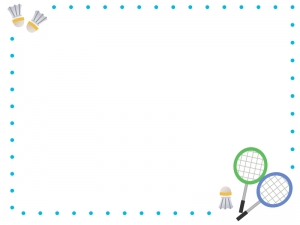 親子deバドミントン（西部地区開催）子育て世代が身近な地域において、親子で気軽にスポーツを接する機会・環境をつくる目的としています。家族で気軽に楽しく参加してみませんか？主　　催　　　鳥取県バドミントン協会　（鳥取県スポーツ協会補助金事業）　　　　　　　　　　　　　　　　　　　　　　　　　　　　　　日　　時　　　令和6年3月3日（日）　10時から12時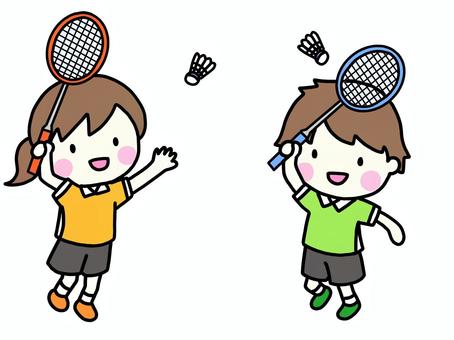 　　　　　　　　　会　場：米子市皆生市民プール　トレーニングホール定　　員　　　15組　　＊定員になり次第締め切らせていただきます。　　　　　　　　（　＊対象者：4歳から6歳の未就学児と小学生低学年　）講　　師　　　鳥取県バドミントン協会　　強化本部部員又は県内指導者申込方法　　必要事項を記載の上、e-mailまたは郵送で申し込みをお願いします。　　　　　　　　　　　　＊申込み締切り：2月25日（日）　必着申込先　　　　鳥取県バドミントン協会　　矢吹　理恵子　　　　　　　　〒683-0852　　米子市河崎3485番地　ポノポノ・シルフP201号　　　　　　　　TEL　090-7999-3217　　e-mail　　pieko.1231@gmail.com　その他　　　（1）　使用するラケット・シャトルは協会で準備しますが、保護者の方でラケットを所有されている場合はご持参ください。　　　　　　　（2）　運動しやすい格好で参加していただくことと、上履きは各自でご準備ください。　　　　　　　（3）　保険について、当協会で１日保険に加入します。　　　　　　　（4）　イベント会場で撮影された映像・写真は報道等を目的に主催・主管協会HP等に使用される場合がありますことをご了承下さい。………………………………………………………切り取り線……………………………………………………親子deバドミントン（西部地区）　参加申込書名　　前名　　前連　絡　先（携帯電話）（保護者）（保護者）お子様のお名前年齢〇をお願いします。（子）年少　・　年中　・年長1年生　・　2年生